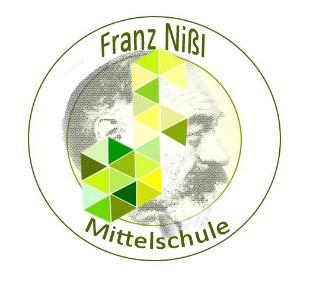 Eintrittsdatum:         Schuljahr:         Klasse:   München,                                                                            Unterschrift/en Erziehungsberechtigte*r 1  /  Erziehungsberechtigte*r 2Persönliche Daten des Schülers/der SchülerinPersönliche Daten des Schülers/der SchülerinPersönliche Daten des Schülers/der SchülerinPersönliche Daten des Schülers/der SchülerinPersönliche Daten des Schülers/der SchülerinPersönliche Daten des Schülers/der SchülerinPersönliche Daten des Schülers/der SchülerinPersönliche Daten des Schülers/der SchülerinFamilienname:Vorname:Vorname:Vorname:geb. am:geb. in (Ort):Geschlecht:  m     w Adresse:PLZ, Ort:PLZ, Ort:PLZ, Ort:Handynummer:E-Mail:E-Mail:E-Mail:Staatsangehörigkeit:Staatsangehörigkeit:  deutsch  deutsch  deutsch  deutsch  andere:    andere:  Bekenntnis:  römisch kath. evangelisch evangelisch  islamisch  islamisch  Sonstiges:Name und Art des/der ErziehungsberechtigtenName und Art des/der ErziehungsberechtigtenName und Art des/der ErziehungsberechtigtenName und Art des/der ErziehungsberechtigtenName und Art des/der ErziehungsberechtigtenName und Art des/der ErziehungsberechtigtenName und Art des/der ErziehungsberechtigtenName und Art des/der ErziehungsberechtigtenErziehungsberechtigte*rErziehungsberechtigte*rErziehungsberechtigte*rErziehungsberechtigte*rErziehungsberechtigte*rErziehungsberechtigte*rErziehungsberechtigte*rErziehungsberechtigte*rFamilienname:Familienname:Familienname:Familienname:Vorname:Vorname:Vorname:Vorname:Adresse:Adresse:Adresse:Adresse:PLZ, Ort:PLZ, Ort:PLZ, Ort:PLZ, Ort:Handynummer:Handynummer:Handynummer:Handynummer:E-Mail:E-Mail:E-Mail:E-Mail:erziehungsberechtigt ist/sind:erziehungsberechtigt ist/sind:  Vater  Mutter  Mutter  Mutter  beide Eltern  VormundSchüler*in wohnt bei:Schüler*in wohnt bei:  Vater  Mutter  Mutter  Mutter  beide Eltern  HeimAktuelle schulische Daten/AusbildungsrichtungenAktuelle schulische Daten/AusbildungsrichtungenAktuelle schulische Daten/AusbildungsrichtungenAktuelle schulische Daten/AusbildungsrichtungenAktuelle schulische Daten/AusbildungsrichtungenAktuelle schulische Daten/AusbildungsrichtungenAktuelle schulische Daten/AusbildungsrichtungenAktuelle schulische Daten/Ausbildungsrichtungen7. -9. Klasse:nur Kunst (es wird keine Musik angeboten)nur Kunst (es wird keine Musik angeboten)nur Kunst (es wird keine Musik angeboten)nur Kunst (es wird keine Musik angeboten)nur Kunst (es wird keine Musik angeboten)nur Kunst (es wird keine Musik angeboten)nur Kunst (es wird keine Musik angeboten)8.-10. Klasse: Technik  Ernährung und Soziales  Ernährung und Soziales  Ernährung und Soziales  Wirtschaft und Kommunikation  Wirtschaft und Kommunikation  Wirtschaft und KommunikationWiederholung:Klasse:       freiwillig  Pflicht  Pflicht  Pflicht RücktrittLetzter SchulbesuchLetzter SchulbesuchLetzter SchulbesuchLetzter SchulbesuchLetzter SchulbesuchLetzter SchulbesuchLetzter SchulbesuchLetzter SchulbesuchName der zuletzt besuchten Schule:Name der zuletzt besuchten Schule:Name der zuletzt besuchten Schule:Schulnummer:Schulart: GS  MS  RS  GY  Sonstiges:       GS  MS  RS  GY  Sonstiges:       GS  MS  RS  GY  Sonstiges:       GS  MS  RS  GY  Sonstiges:       GS  MS  RS  GY  Sonstiges:      